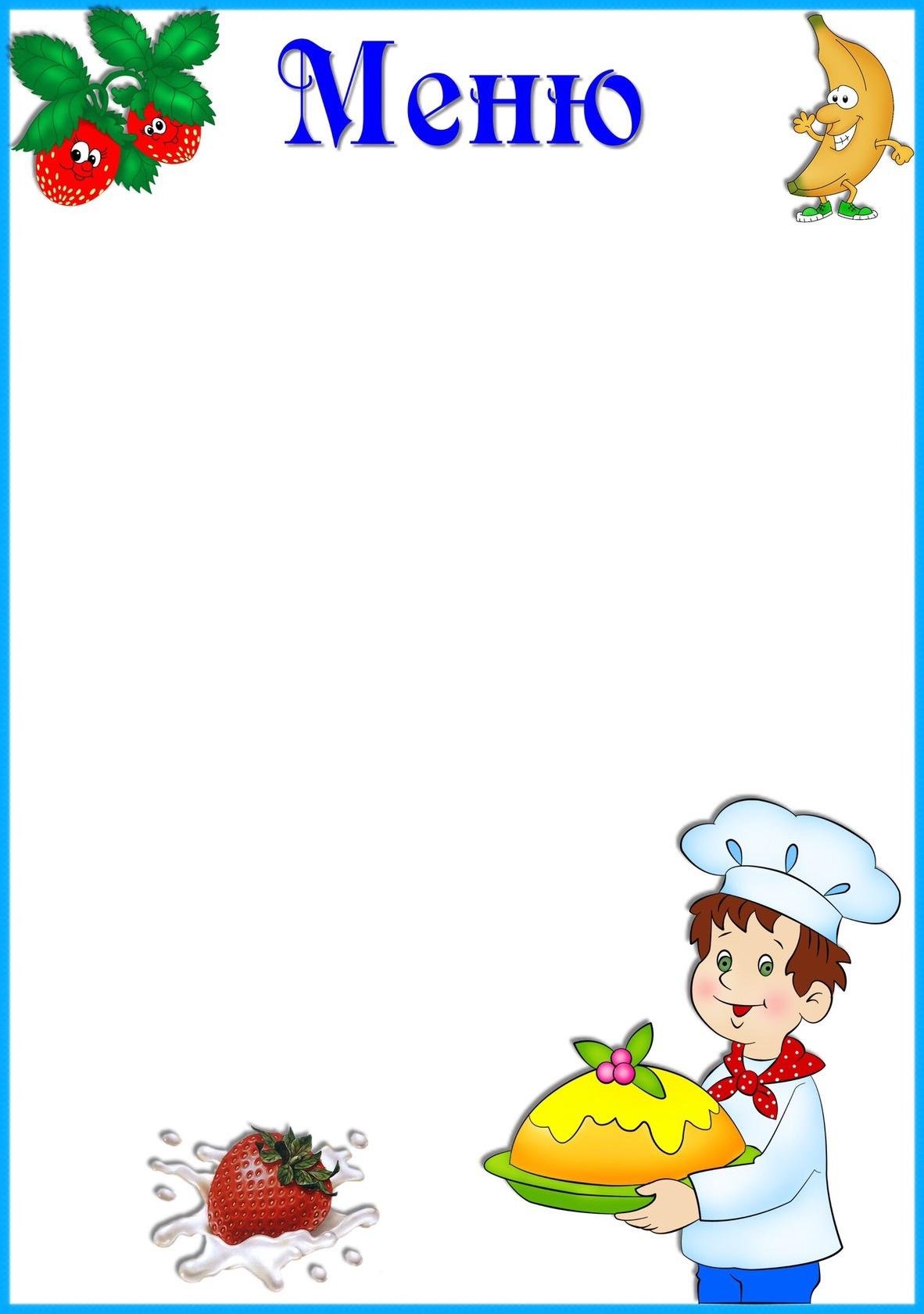 «16» августа 2022г.   Приём  пищи                     Выход, г.Калорийность, ккал/ДжЦенаЗавтракЗавтракЗавтракЗавтракКаша геркулесовая180/200207,38/868,2617-95Какао180/200153,92/644,4317-95Хлеб с сыром40/10154,9/648,5417-95Второй завтракМолоко200117,31/491,1510-13ОбедОбедОбедОбедБорщ180/20083,33/348,8929-40Рис100/12075,06/314,2629-40Рыба тушеная в сметане80/20117,17/490,5729-40Кисель витаминный180/200113,79/476,4229-40Хлеб пшеничный/ржаной 40/50117,5/491,9529-40ПолдникПолдникПолдникПолдникЧай 180/20030/125,62-31Печенье15176,32/738,222-31УжинУжинУжинУжинЛапша отварная с маслом180/200129/540,117-06Хлеб пшеничный40117,5/491,9517-06Чай180/20030/125,617-06ИТОГО1765,67/7392,5176-85